ISTITUTO COMPRENSIVO STATALE DI SPOLTORE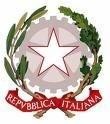 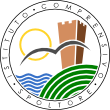 Scuola dell’Infanzia – Primaria – Secondaria di 1° grado Via Montesecco, 33 - 65010 SPOLTORE (PE)Segreteria 085 4961134 - Fax 085 4963457 – Presidenza 085 4961003 E-Mail: peic806007@istruzione.it Pec peic806007@pec.istruzione.it Sito web: www.icspoltore.edu.itC.F. 80006370680	C.M. PEIC806007DICHIARAZIONE DI PARTECIPAZIONE ASSEMBLEA SINDACALE REGIONALE – SNALS CONf.s.a.l.Martedì 16 aprile 2024Al Dirigente scolastico IC SpoltoreOggetto: adesione assemblea sindacale d’istituto – martedì 16 aprile 2024_l_ sottoscritt		 nat_ a	il		 in servizio presso questa Istituzione Scolastica in qualità di	 	con contratto a tempo	;dichiara la propria adesione all’assemblea sindacale provinciale indetta da SNALS CONf.s.a.l.  per il giorno 16 aprile 2024 dalle ore 08.00 alle ore 10.00La presente dichiarazione vale come attestazione di partecipazione ed ha carattere irrevocabile.	,lì	Firma